Kategorie B 	 PlusEnergieBauten 	 PlusEnergieBau®-Diplom 2021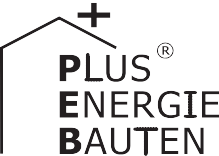 Das 1999 erbaute EFH Wehrli in Zeiningen konsumierte vor der Sanierung 9’800 kWh/a. Auf- grund der vorbildlichen Dachsanierung im Jahr 2016 mit der ausgezeichneten 36 cm Wärme- dämmung und einem U-Wert von 0.11 W/m2K beträgt der Energiebedarf noch 9’300 kWh/a. Die ganzflächig sehr gut integrierte 14.6 kW PV-Dachanlage erzeugt 14’700 kWh/a. Sie sorgt für eine Eigenenergieversorgung von 158%. Dank optimaler Wärmedämmung und der PV-Produk- tion sanken die CO2-Emissionen des Gebäudes um 3.5 t pro Jahr. Der Solarstromüberschuss von 5’400 kWh/a wird für das 2020 angeschaffte Elektroauto gebraucht und reduziert - im Vergleich zu einem Dieselauto - weitere 11.1 t CO2-Emissionen - insgesamt somit 14.6 t CO2-Emissionen pro Jahr.158% PEB-Sanierung EFH Wehrli, 4314 Zeiningen/AGLadestation für das eigene Elektroauto ins- talliert, das mit dem Solarstromüberschuss von 5’400 kWh/a CO2-frei betrieben wird.Die  PEB-Sanierung  zeigt  exemplarischwie aus einem «normalen» Einfamilienhaus ein PlusEnergieBau realisiert wird ein- schliesslich CO2-freier Elektromobilität.à un modèle diesel, soit au total 14,6 t de CO2 en moins.Eigenenergieversorgung:	158	14’740Gesamtenergiebedarf:	100	9’310Solarstromüberschuss:	58	5’430Bestätigt von AEW Energie AG in Aarau am 11. Mai 2021, Hanna Bajselmani, Tel. +41 62 834 23 27Beteiligte PersonenBauherrschaft und Standort des GebäudesSusi und Daniel Wehrli Grendelweg 15, 4314 ZeiningenTel. +41 79 674 19 65, daniel.wehrli@flumroc.comHolzbau/Montage PhotovoltaikelementeHusner AG, Holzbau, Ziegeleistrasse 11, 5070 Frick Hans Emmenegger, Tel. +41 62 865 01 23 h.emmenegger@husner.chPhotovoltaik (Elektroteil), Steuerung, Montage Batteriespeicher, Anschluss Elektroauto Elektro Schmidli GmbH, Hauptstrasse 31, 4436 Oberdorf BL, Philipp LägelerTel. +41 61 965 99 94, pl@elektroschmidli.chSpenglerarbeitenWirthlin Haustechnik AG, Sanitäre Anlagen, Spenglerei Bahnhofstrasse 106, 4313 MöhlinRolf Mahrer, Tel. +41 61 851 29 61, rolf.mahrer@wh-ag.ch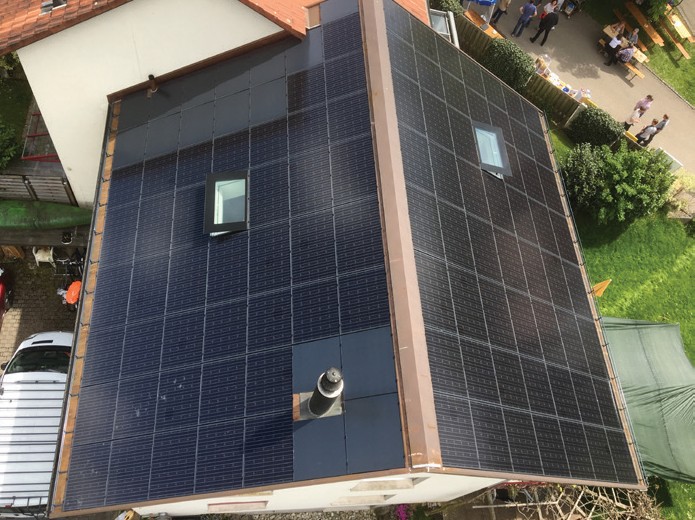 1	2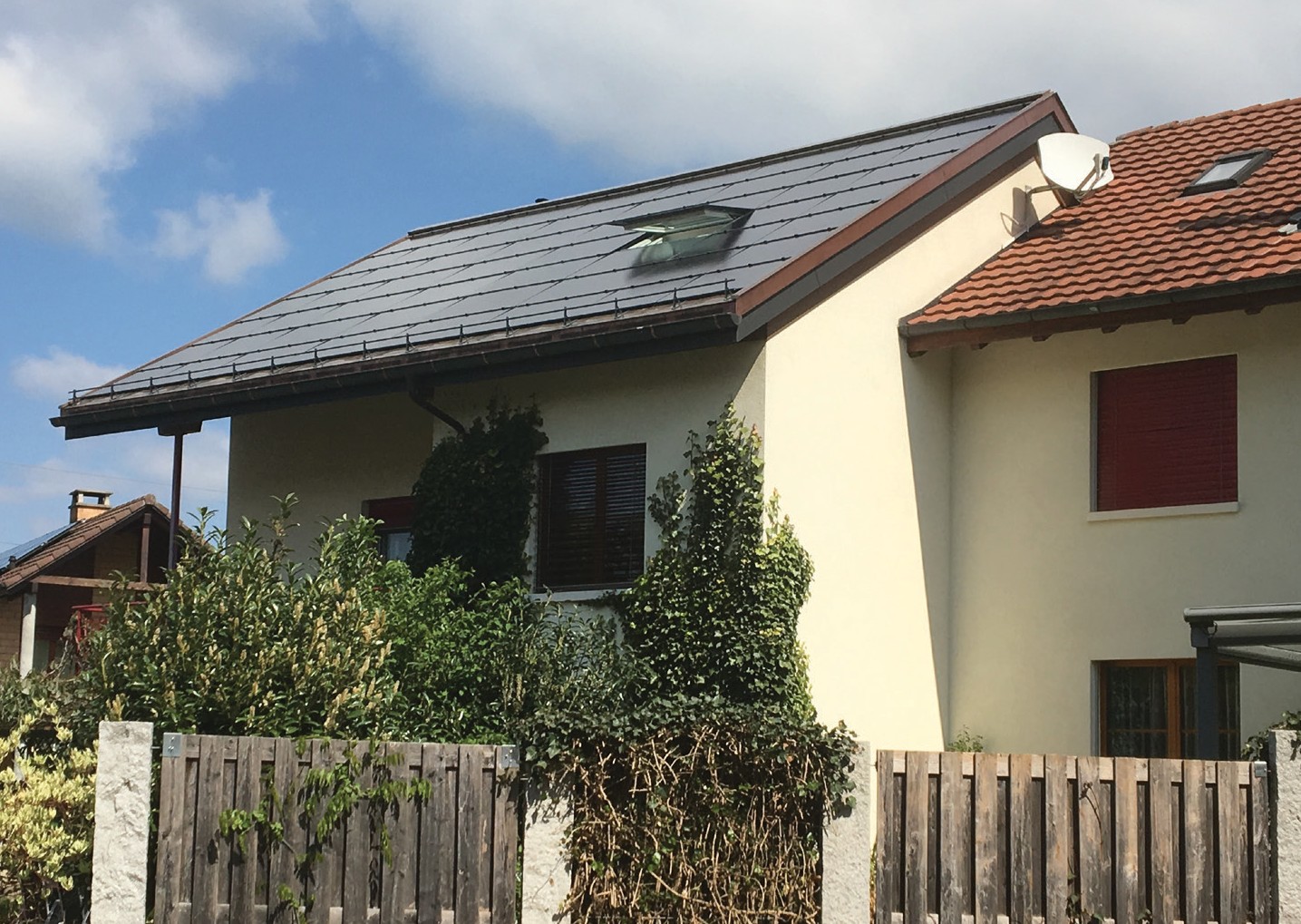 1    Das EFH Wehrli mit dem gedämmten Dach und der ganzflächig integrierten PV-Anlage.	2    Die perfekt dachintegrierte 14.6 kW PV-Anlagedes EFH Wehrli erzeugt 14’700 kWh/a.50     |    Schweizer Solarpreis 2021    |    Prix Solaire Suisse 2021Das 1999 gebaute Einfamilienhaus der Fa-	Bâtie en 1999 à Zeiningen (AG), la villa de la	Technische Datenmilie Wehrli wurde in zwei Etappen 2016	famille  Wehrli  a  été  rénovée  en  2016.	WärmedämmungDas 1999 gebaute Einfamilienhaus der Fa-	Bâtie en 1999 à Zeiningen (AG), la villa de la	Technische Datenmilie Wehrli wurde in zwei Etappen 2016	famille  Wehrli  a  été  rénovée  en  2016.	WärmedämmungDas 1999 gebaute Einfamilienhaus der Fa-	Bâtie en 1999 à Zeiningen (AG), la villa de la	Technische Datenmilie Wehrli wurde in zwei Etappen 2016	famille  Wehrli  a  été  rénovée  en  2016.	WärmedämmungDas 1999 gebaute Einfamilienhaus der Fa-	Bâtie en 1999 à Zeiningen (AG), la villa de la	Technische Datenmilie Wehrli wurde in zwei Etappen 2016	famille  Wehrli  a  été  rénovée  en  2016.	WärmedämmungDas 1999 gebaute Einfamilienhaus der Fa-	Bâtie en 1999 à Zeiningen (AG), la villa de la	Technische Datenmilie Wehrli wurde in zwei Etappen 2016	famille  Wehrli  a  été  rénovée  en  2016.	WärmedämmungDas 1999 gebaute Einfamilienhaus der Fa-	Bâtie en 1999 à Zeiningen (AG), la villa de la	Technische Datenmilie Wehrli wurde in zwei Etappen 2016	famille  Wehrli  a  été  rénovée  en  2016.	WärmedämmungDas 1999 gebaute Einfamilienhaus der Fa-	Bâtie en 1999 à Zeiningen (AG), la villa de la	Technische Datenmilie Wehrli wurde in zwei Etappen 2016	famille  Wehrli  a  été  rénovée  en  2016.	WärmedämmungDas 1999 gebaute Einfamilienhaus der Fa-	Bâtie en 1999 à Zeiningen (AG), la villa de la	Technische Datenmilie Wehrli wurde in zwei Etappen 2016	famille  Wehrli  a  été  rénovée  en  2016.	Wärmedämmungund 2020 saniert. 2016 wurde die Däm-	L’isolation thermique du toit est exemplaire	Wand:und 2020 saniert. 2016 wurde die Däm-	L’isolation thermique du toit est exemplaire	Wand:und 2020 saniert. 2016 wurde die Däm-	L’isolation thermique du toit est exemplaire	Wand:10 cm10 cmU-Wert:0.264 W/m2K0.264 W/m2KDach:Dach:Dach:36 cm36 cmU-Wert:0.114 W/m2K0.114 W/m2Kmung des Dachs von 18 cm auf 36 cm ver-	avec ses 36 cm d’épaisseur et sa valeur U de	Boden:mung des Dachs von 18 cm auf 36 cm ver-	avec ses 36 cm d’épaisseur et sa valeur U de	Boden:mung des Dachs von 18 cm auf 36 cm ver-	avec ses 36 cm d’épaisseur et sa valeur U de	Boden:9 cm9 cmU-Wert:0.300 W/m2Kbessert und eine ganzflächig und vorbildlich	0,11 W/m2K. On y a de plus intégré une ins-	Fenster:bessert und eine ganzflächig und vorbildlich	0,11 W/m2K. On y a de plus intégré une ins-	Fenster:bessert und eine ganzflächig und vorbildlich	0,11 W/m2K. On y a de plus intégré une ins-	Fenster:zweifachzweifachU-Wert:1.6 W/m2KEnergiebedarf vor Sanierung (100%)Energiebedarf vor Sanierung (100%)Energiebedarf vor Sanierung (100%)Energiebedarf vor Sanierung (100%)Energiebedarf vor Sanierung (100%)Energiebedarf vor Sanierung (100%)Energiebedarf vor Sanierung (100%)Energiebedarf vor Sanierung (100%)integrierte 14.6 kW starke PV-Dachanlagetallation PV de 14,6 kWc qui génère 14’700EBF: 221.4 m2kWh/m2akWh/m2akWh/m2a%kWh/ainstalliert. Mit dem produzierten SolarstromkWh/a. Les besoins en énergie ayant passéGesamt-EB:44.144.144.11009’770von 14’700 kWh/a kann der Energiebedarf	de 9’800 à 9’300 kWh/a, l’autoproduction	Energiebedarf nachEBF: 221.4 m2von 14’700 kWh/a kann der Energiebedarf	de 9’800 à 9’300 kWh/a, l’autoproduction	Energiebedarf nachEBF: 221.4 m2von 14’700 kWh/a kann der Energiebedarf	de 9’800 à 9’300 kWh/a, l’autoproduction	Energiebedarf nachEBF: 221.4 m2von 14’700 kWh/a kann der Energiebedarf	de 9’800 à 9’300 kWh/a, l’autoproduction	Energiebedarf nachEBF: 221.4 m2Sanierung (9kWh/m2aSanierung (9kWh/m2a5%)%kWh/ades EFH zu 158% gedeckt werden.	atteint  158%. Les  émissions  de  CO2   ont	Gesamt-EB:des EFH zu 158% gedeckt werden.	atteint  158%. Les  émissions  de  CO2   ont	Gesamt-EB:des EFH zu 158% gedeckt werden.	atteint  158%. Les  émissions  de  CO2   ont	Gesamt-EB:des EFH zu 158% gedeckt werden.	atteint  158%. Les  émissions  de  CO2   ont	Gesamt-EB:42421009’310In der zweiten Sanierungsetappe 2020	baissé  de  3,5  t/a.  L’excédent  solaire  de	EnergieversorgungIn der zweiten Sanierungsetappe 2020	baissé  de  3,5  t/a.  L’excédent  solaire  de	EnergieversorgungIn der zweiten Sanierungsetappe 2020	baissé  de  3,5  t/a.  L’excédent  solaire  de	EnergieversorgungIn der zweiten Sanierungsetappe 2020	baissé  de  3,5  t/a.  L’excédent  solaire  de	Energieversorgungwurde ein 19.5 kWh Batteriespeicher instal-	5’400 kWh/a alimente la voiture électrique	Eigen-EV:   m2  kWpwurde ein 19.5 kWh Batteriespeicher instal-	5’400 kWh/a alimente la voiture électrique	Eigen-EV:   m2  kWpwurde ein 19.5 kWh Batteriespeicher instal-	5’400 kWh/a alimente la voiture électrique	Eigen-EV:   m2  kWpwurde ein 19.5 kWh Batteriespeicher instal-	5’400 kWh/a alimente la voiture électrique	Eigen-EV:   m2  kWpkWh/m2akWh/m2a%kWh/aPV-Dach:  104 14.6PV-Dach:  104 14.6PV-Dach:  104 14.6PV-Dach:  104 14.6858515814’740liert, der den Eigenverbrauch von rund 20%	acquise par la famille en 2020, ce qui évite	Eigenenergieversorgung	158	14’740auf über 50% steigerte. Zudem wurde eine	encore le rejet de 11,1 t de CO2 par rapport	Energiebilanz (Endenergie)	%	kWh/aliert, der den Eigenverbrauch von rund 20%	acquise par la famille en 2020, ce qui évite	Eigenenergieversorgung	158	14’740auf über 50% steigerte. Zudem wurde eine	encore le rejet de 11,1 t de CO2 par rapport	Energiebilanz (Endenergie)	%	kWh/aliert, der den Eigenverbrauch von rund 20%	acquise par la famille en 2020, ce qui évite	Eigenenergieversorgung	158	14’740auf über 50% steigerte. Zudem wurde eine	encore le rejet de 11,1 t de CO2 par rapport	Energiebilanz (Endenergie)	%	kWh/aliert, der den Eigenverbrauch von rund 20%	acquise par la famille en 2020, ce qui évite	Eigenenergieversorgung	158	14’740auf über 50% steigerte. Zudem wurde eine	encore le rejet de 11,1 t de CO2 par rapport	Energiebilanz (Endenergie)	%	kWh/aliert, der den Eigenverbrauch von rund 20%	acquise par la famille en 2020, ce qui évite	Eigenenergieversorgung	158	14’740auf über 50% steigerte. Zudem wurde eine	encore le rejet de 11,1 t de CO2 par rapport	Energiebilanz (Endenergie)	%	kWh/aliert, der den Eigenverbrauch von rund 20%	acquise par la famille en 2020, ce qui évite	Eigenenergieversorgung	158	14’740auf über 50% steigerte. Zudem wurde eine	encore le rejet de 11,1 t de CO2 par rapport	Energiebilanz (Endenergie)	%	kWh/aliert, der den Eigenverbrauch von rund 20%	acquise par la famille en 2020, ce qui évite	Eigenenergieversorgung	158	14’740auf über 50% steigerte. Zudem wurde eine	encore le rejet de 11,1 t de CO2 par rapport	Energiebilanz (Endenergie)	%	kWh/aliert, der den Eigenverbrauch von rund 20%	acquise par la famille en 2020, ce qui évite	Eigenenergieversorgung	158	14’740auf über 50% steigerte. Zudem wurde eine	encore le rejet de 11,1 t de CO2 par rapport	Energiebilanz (Endenergie)	%	kWh/a